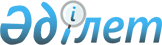 О внесении изменений и дополнений в приказ Министра сельского хозяйства Республики Казахстан от 22 июля 2013 года № 16-07/333 "Об утверждении форм предписаний, Правил их составления и выдачи"Приказ Министра сельского хозяйства Республики Казахстан от 13 декабря 2022 года № 411. Зарегистрирован в Министерстве юстиции Республики Казахстан 15 декабря 2022 года № 31137
      Примечание ИЗПИ!      Вводится в действие с 01.01.2023
      ПРИКАЗЫВАЮ:
      1. Внести в приказ Министра сельского хозяйства Республики Казахстан от 22 июля 2013 года № 16-07/333 "Об утверждении форм предписаний, Правил их составления и выдачи" (зарегистрирован в Реестре государственной регистрации нормативных правовых актов № 8662) следующие изменения и дополнения: 
      преамбулу изложить в следующей редакции:
      "В соответствии с пунктом 2 статьи 18 Закона Республики Казахстан "О ветеринарии" и пунктом 4 статьи 21 Закона Республики Казахстан "О биологической безопасности Республики Казахстан" ПРИКАЗЫВАЮ:";
      пункт 1 дополнить подпунктом 9-1) следующего содержания:
      "9-1) форму предписания о применении мер оперативного реагирования в области биологической безопасности согласно приложению 9-1 к настоящему приказу;";
      приложения 1, 2, 3, 4, 6, 7, 8 и 9 к указанному приказу изложить в новой редакции согласно приложениям 1, 2, 3, 4, 5, 6, 7 и 8 к настоящему приказу;
      дополнить приложением 9-1 согласно приложению 9 к настоящему приказу;
      в Правилах составления и выдачи предписаний, утвержденных указанным приказом:
      пункты 1 и 2 изложить в следующей редакции:
      "1. Настоящие Правила составления и выдачи предписаний (далее – Правила) разработаны в соответствии с пунктом 2 статьи 18 Закона Республики Казахстан "О ветеринарии" (далее – Закон) и пунктом 4 статьи 21 Закона Республики Казахстан "О биологической безопасности Республики Казахстан" (далее – Закон о биологической безопасности) и определяют порядок составления и выдачи предписаний государственными ветеринарно-санитарными инспекторами при установлении нарушений требований законодательства Республики Казахстан в области ветеринарии и обнаружении факта нарушения требований, являющегося основанием для применения мер оперативного реагирования в области биологической безопасности в соответствии с Законом о биологической безопасности.
      2. Выдача предписаний государственными ветеринарно-санитарными инспекторами об устранении выявленных нарушений в случаях выявления нарушений требований законодательства Республики Казахстан в области ветеринарии, за исключением случаев, предусмотренных пунктами 4 и 9 статьи 129 Предпринимательского кодекса Республики Казахстан (далее – Кодекс), осуществляется по формам согласно приложениям 14 и 16 к Правилам регистрации актов о назначении, дополнительных актов о продлении сроков проверки и профилактического контроля и надзора с посещением субъекта (объекта) контроля и надзора и их отмены, уведомлений о приостановлении, возобновлении, продлении сроков проверки и профилактического контроля и надзора с посещением субъекта (объекта) контроля и надзора, изменении состава участников и представлении информационных учетных документов о проверке и профилактическом контроле и надзоре с посещением субъекта (объекта) контроля и надзора и их результатах, утвержденным приказом исполняющего обязанности Генерального Прокурора Республики Казахстан от 25 декабря 2020 года № 162 (зарегистрирован в Реестре государственной регистрации нормативных правовых актов № 21964). 
      Выдача предписаний государственными ветеринарно-санитарными инспекторами об устранении выявленных нарушений в случаях выявления нарушений требований законодательства Республики Казахстан в области ветеринарии, предусмотренных пунктами 4 и 9 статьи 129 Кодекса, осуществляется по формам согласно приложениям 1, 2, 3, 4, 6, 7, 8 и 9 к настоящему приказу.";
      дополнить пунктом 2-1 следующего содержания:
      "2-1. Выдача предписаний государственными ветеринарно-санитарными инспекторами о применении мер оперативного реагирования в области биологической безопасности при обнаружении в ходе проведения профилактического контроля с посещением субъекта (объекта) контроля и надзора или проверки факта нарушения требований, являющегося основанием для применения мер оперативного реагирования в области биологической безопасности в соответствии со статьей 21 Закона о биологической безопасности, осуществляется по форме согласно приложению 9-1 к настоящему приказу.";
      пункт 7 изложить в следующей редакции:
      "7. Предписание, предусмотренное абзацем пятым подпункта 1) пункта 1 статьи 18 Закона, выдается в случаях, предусмотренных статьей 48 Кодекса Республики Казахстан об административных правонарушениях с обязательным направлением в течение трех суток материалов по делу об административном правонарушении в суд. При этом акт о запрещении или приостановлении деятельности действует до вынесения судебного решения.";
      пункт 12 изложить в следующей редакции:
      "12. В случае отказа в ознакомлении с предписанием представителя субъекта контроля и надзора (руководителя юридического лица либо его уполномоченного лица, физического лица), а также лиц, присутствовавших при проведении контроля и надзора, или отказа от подписи, государственный ветеринарно-санитарный инспектор делает в предписании соответствующую запись.
      Второй экземпляр предписания (за исключением предписания о применении меры оперативного реагирования в области биологической безопасности) на бумажном носителе под роспись или в электронной форме вручается субъекту контроля и надзора (руководителю юридического лица либо его уполномоченному лицу, физическому лицу), для ознакомления и принятия мер по устранению выявленных нарушений.
      Предписания (за исключением предписания о применении меры оперативного реагирования в области биологической безопасности), сформированные в электронной форме, по выбору субъекта контроля и надзора передаются посредством веб-портала "электронного правительства" или информационных систем уполномоченного органа в области правовой статистики и специальных учетов.
      Предписания (за исключением предписания о применении меры оперативного реагирования в области биологической безопасности), сформированные в электронной форме, направляются на адрес электронной почты, указанный субъектом контроля и надзора.";
      дополнить пунктом 12-1 следующего содержания:
      "12-1. Предписание о применении меры оперативного реагирования в области биологической безопасности вручается руководителю субъекта контроля и надзора либо его уполномоченному лицу.
      В случае отказа от принятия предписания о применении меры оперативного реагирования в него вносится соответствующая запись и составляется протокол, который подписывается государственным ветеринарно-санитарным инспектором, осуществляющим государственный контроль и надзор, и руководителем субъекта контроля и надзора либо его уполномоченным лицом. Предписание о применении меры оперативного реагирования в области биологической безопасности считается врученным с момента составления протокола.".
      2. Комитету ветеринарного контроля и надзора Министерства сельского хозяйства Республики Казахстан в установленном законодательством порядке обеспечить:
      1) государственную регистрацию настоящего приказа в Министерстве юстиции Республики Казахстан;
      2) размещение настоящего приказа на интернет-ресурсе Министерства сельского хозяйства Республики Казахстан после его официального опубликования. 
      3. Контроль за исполнением настоящего приказа возложить на курирующего вице-министра сельского хозяйства Республики Казахстан.
      4. Настоящий приказ вводится в действие с 1 января 2023 года и подлежит официальному опубликованию.
      "СОГЛАСОВАН"Министерство национальной экономикиРеспублики Казахстан Қазақстан Республикасының ветеринария саласындағы заңнама талаптарының бұзылуын жою туралы нұсқама/
Предписание об устранении нарушений требований законодательства Республики Казахстан в области ветеринарии №___________
      1. Бақылау және қадағалау органының атауы/Наименование органа контроля и надзора____________________________________________________________________________________________________________________________________________________________________________________________________________
      2. Мемлекеттік ветеринариялық-санитариялық бақылау және қадағалау жүргізгенадамның (адамдардың) аты, әкесінің аты (егер ол жеке басын куәландыратын құжаттакөрсетілсе), тегі және лауазымы/Фамилия, имя, отчество (если оно указанов документе, удостоверяющем личность) и должность лиц(а), проводившего(их)государственный ветеринарно-санитарный контроль и надзор____________________________________________________________________________________________________________________________________________________________________________________________________________________________________________________________________________________
      3. Бақылау мен қадағалау субъектісінің атауы немесе аты, әкесінің аты (егер ол жекебасын куәландыратын құжатта көрсетілсе), тегі, мемлекеттік ветеринариялық-анитариялық бақылау және қадағалау жүргізу кезінде қатысқан жеке немесе заңдытұлға өкілінің лауазымы, оның орналасқан жері, жеке сәйкестендіру нөмірі/бизнес-әйкестендіру нөмірі/Наименование или фамилия, имя, отчество (если оно указанов документе, удостоверяющем личность) субъекта контроля и надзора, должностьпредставителя физического или юридического лица, присутствовавшего припроведении ветеринарно-санитарного контроля и надзора, его местонахождение,индивидуальный идентификационный номер/бизнес-идентификационный номер_______________________________________________________________________________________________________________________________________________________________________________________________________________
      4. Мемлекеттік ветеринариялық-санитариялық бақылау және қадағалаудың өткізілгенкүні, орны, кезеңі/Дата, место и период проведения государственного ветеринарно-санитарного контроля и надзора____________________________________________________________________________________________________________________________________________
      5. "Ветеринария туралы" Қазақстан Республикасы Заңының 18-бабы 1-тармағы1) тармақшасының екінші абзацын басшылыққа ала отырып, мынадай іс-шаралардыорындауға нұсқама беремін:/Руководствуясь абзацем вторым подпункта 1) пункта1 статьи 18 Закона Республики Казахстан "О ветеринарии" предписываю выполнитьследующие мероприятия:
      6. Бақылау және қадағалау субъектісі өкілінің (заңды тұлға басшысының не оныңуәкілетті адамының, жеке тұлғаның), сондай-ақ мемлекеттік ветеринариялық-санитариялық бақылау және қадағалау жүргізуге қатысқан адамдардың нұсқамаментанысуы немесе танысудан бас тартуы туралы мәліметтер, олардың қолдары немесе қол қоюдан бас тартуы/Сведения об ознакомлении или отказе в ознакомлениис предписанием представителя субъекта контроля и надзора (руководителяюридического лица либо его уполномоченного лица, физического лица), а также лиц,присутствовавших при проведении государственного ветеринарно-санитарногоконтроля и надзора, их подписи или отказ от подписи_______________________________________________________________________________________________________________________________________________________________________________________________________________
      7. Нұсқама берген лауазымды адамның аты, әкесінің аты (егер ол жеке басынкуәландыратын құжатта көрсетілсе), тегі және лауазымы/Фамилия, имя, отчество(если оно указано в документе, удостоверяющем личность) и должность лица,выдавшего предписание _____________________________________________________________________________________________________________________________________________________________________________________________
      8. Нұсқаманы алды (аты, әкесінің аты (егер ол жеке басын куәландыратын құжаттакөрсетілсе)), тегі, танысқан бақылау және қадағалау субъектісі өкілінің (заңды тұлғабасшысының не оның уәкілетті тұлғасының, жеке тұлғаның) қолы, күні/Предписаниеполучил (фамилия, имя, отчество (если оно указано в документе, удостоверяющемличность)), подпись ознакомившегося представителя субъекта контроля и надзора(руководителя юридического лица либо его уполномоченного лица, физическоголица), дата __________________________________________________________________________________________________________________________________
      9. Бақылау және қадағалау субъектісі өкілінің (заңды тұлға басшысының не оныңуәкілетті тұлғасының, жеке тұлғаның) нұсқаманы алудан бас тартуы туралымәліметтер/Сведения об отказе в получении предписания представителя субъектаконтроля и надзора (руководителя юридического лица либо его уполномоченноголица, физического лица) ______________________________________________________________________________________________________________________________________________________________________________________________________________________________________________________________________ Мемлекеттiк ветеринариялық-санитариялық бақылау және қадағалау объектiлерiне ветеринариялық-санитариялық сараптама мен диагностика жүргiзу туралы нұсқама/
Предписание о проведении ветеринарно-санитарной экспертизы и диагностики объектов государственного ветеринарно-санитарного контроля и надзора №___________
      1. Бақылау және қадағалау органының атауы/Наименование органа контроля и надзора____________________________________________________________________________________________________________________________________________________________________________________________________________
      2. Мемлекеттік ветеринариялық-санитариялық бақылау және қадағалау жүргізгенадамның (адамдардың) аты, әкесінің аты (егер ол жеке басын куәландыратын құжаттакөрсетілсе), тегі және лауазымы/Фамилия, имя, отчество (если оно указано вдокументе, удостоверяющем личность) и должность лиц(а), проводившего(их)государственный ветеринарно-санитарный контроль и надзор_______________________________________________________________________________________________________________________________________________________________________________________________________________
      3. Бақылау және қадағалау субъектісінің атауы немесе аты, әкесінің аты (егер ол жекебасын куәландыратын құжатта көрсетілсе), тегі, мемлекеттік ветеринариялық-анитариялық бақылау және қадағалау жүргізу кезінде қатысқан жеке немесе заңдытұлға өкілінің лауазымы, оның орналасқан жері, жеке сәйкестендіру нөмірі/бизнес-әйкестендіру нөмірі/Наименование или фамилия, имя, отчество (если оно указанов документе, удостоверяющем личность) субъекта контроля и надзора, должностьпредставителя физического или юридического лица, присутствовавшего припроведении ветеринарно-санитарного контроля и надзора, его местонахождение,индивидуальный идентификационный номер/бизнес-идентификационный номер_______________________________________________________________________________________________________________________________________________________________________________________________________________
      4. Мемлекеттік ветеринариялық-санитариялық бақылау және қадағалаудың өткізілгенкүні, орны, кезеңі/Дата, место и период проведения государственного ветеринарно-санитарного контроля и надзора__________________________________________________________________________________________________________________________________________________________________________________________________________________
      5. "Ветеринария туралы" Қазақстан Республикасы Заңының 18-бабы 1-тармағы1) тармақшасының үшінші абзацын басшылыққа ала отырып мынадай іс-шаралардыорындауға нұсқама беремін:/Руководствуясь абзацем третьим подпункта 1) пункта1 статьи 18 Закона Республики Казахстан "О ветеринарии" предписываю выполнитьследующие мероприятия:
      6. Бақылау және қадағалау субъектісі өкілінің (заңды тұлға басшысының не оныңуәкілетті адамының, жеке тұлғаның), сондай-ақ мемлекеттік ветеринариялық-санитариялық бақылау және қадағалау жүргізуге қатысқан адамдардың нұсқамаментанысуы немесе танысудан бас тартуы туралы мәліметтер, олардың қолдары немесеқол қоюдан бас тартуы/Сведения об ознакомлении или отказе в ознакомлениис предписанием представителя субъекта контроля и надзора (руководителяюридического лица либо его уполномоченного лица, физического лица), а также лиц,присутствовавших при проведении государственного ветеринарно-санитарногоконтроля и надзора, их подписи или отказ от подписи__________________________________________________________________________________________________________________________________________________________________________________________________________________
      7. Нұсқама берген лауазымды адамның аты, әкесінің аты (егер ол жеке басынкуәландыратын құжатта көрсетілсе), тегі және лауазымы/Фамилия, имя, отчество(если оно указано в документе, удостоверяющем личность) и должность лица,выдавшего предписание _____________________________________________________________________________________________________________________________________________________________________________________________
      8. Нұсқаманы алды (аты, әкесінің аты (егер ол жеке басын куәландыратын құжаттакөрсетілсе), тегі танысқан бақылау және қадағалау субъектісі өкілінің (заңды тұлғабасшысының не оның уәкілетті тұлғасының, жеке тұлғаның) қолы, күні/Предписаниеполучил (фамилия, имя, отчество (если оно указано в документе, удостоверяющемличность)), подпись ознакомившегося представителя субъекта контроля и надзора(руководителя юридического лица либо его уполномоченного лица, физическоголица), дата ________________________________________________________________________________________________________________________________________________________________________________________________________
      9. Бақылау және қадағалау субъектісі өкілінің (заңды тұлға басшысының не оныңуәкілетті тұлғасының, жеке тұлғаның) нұсқаманы алудан бас тартуы туралымәліметтер/Сведения об отказе в получении предписания представителя субъектаконтроля и надзора (руководителя юридического лица либо его уполномоченноголица, физического лица)________________________________________________________________________________________________________________________________________________________________________________________________________________________________________________________________________________________ Жануарлар ауруларының пайда болуын, таралуын болғызбау және оларды жою үшiн жануарларды профилактикалық немесе мәжбүрлi түрде вакциналау, эпизоотиялық ошақтардағы мал шаруашылығы қора-жайларында және олардың аумақтарында, саламатсыз пункттерде, көлiкте дезинфекция, дезинсекция және дератизация жүргiзу туралы нұсқама/Предписание о проведении профилактической или вынужденной вакцинации животных, дезинфекции, дезинсекции и дератизации животноводческих помещений и их территорий в эпизоотических очагах, неблагополучных пунктах, на транспорте для предотвращения возникновения, распространения и ликвидации болезней животных №_________
      1. Бақылау және қадағалау органының атауы/Наименование органа контроля и надзора_________________________________________________________________________________________________________________________________________________________________________________________________________
      2. Мемлекеттік ветеринариялық-санитариялық бақылау және қадағалау жүргізгенадамның (адамдардың) аты, әкесінің аты (егер ол жеке басын куәландыратын құжаттакөрсетілсе), тегі және лауазымы/Фамилия, имя, отчество (если оно указанов документе, удостоверяющем личность) и должность лиц(а), проводившего(их)государственный ветеринарно-санитарный контроль и надзор________________________________________________________________________________________________________________________________________________________________________________________________________________________________________________________________________________
      3. Бақылау және қадағалау субъектісінің атауы немесе аты, әкесінің аты (егер ол жекебасын куәландыратын құжатта көрсетілсе), тегі, мемлекеттік ветеринариялық-санитариялық бақылау және қадағалау жүргізу кезінде қатысқан жеке немесе заңдытұлға өкілінің лауазымы, оның орналасқан жері, жеке сәйкестендіру нөмірі/бизнес-сәйкестендіру нөмірі/Наименование или фамилия, имя, отчество (если оно указанов документе, удостоверяющем личность) субъекта контроля и надзора, должностьпредставителя физического или юридического лица, присутствовавшегопри проведении ветеринарно-санитарного контроля и надзора, его местонахождение,индивидуальный идентификационный номер/бизнес-идентификационный номер_______________________________________________________________________________________________________________________________________________________________________________________________________________
      4. Мемлекеттік ветеринариялық-санитариялық бақылау және қадағалаудың өткізілгенкүні, орны, кезеңі/Дата, место и период проведения государственного ветеринарно-санитарного контроля и надзора__________________________________________________________________________________________________________________________________________
      5. "Ветеринария туралы" Қазақстан Республикасы Заңының 18-бабы 1-тармағы1) тармақшасының төртінші абзацын басшылыққа ала отырып мынадай іс-шаралардыорындауға нұсқама беремін:/Руководствуясь абзацем четвертым подпункта 1)пункта 1 статьи 18 Закона Республики Казахстан "О ветеринарии" предписываювыполнить следующие мероприятия:
      6. Бақылау және қадағалау субъектісі өкілінің (заңды тұлға басшысының не оныңуәкілетті адамының, жеке тұлғаның), сондай-ақ мемлекеттік ветеринариялық-санитариялық бақылау және қадағалау жүргізуге тартылған адамдардың нұсқамаментанысуы немесе танысудан бас тартуы туралы мәліметтер, олардың қолдары немесеқол қоюдан бас тартуы/Сведения об ознакомлении или отказе в ознакомлениис предписанием представителя субъекта контроля и надзора (руководителяюридического лица либо его уполномоченного лица, физического лица), а также лиц,присутствовавших при проведении государственного ветеринарно-санитарногоконтроля и надзора, их подписи или отказ от подписи__________________________________________________________________________________________________________________________________________________________________________________________________________________
      7. Нұсқама берген лауазымды адамның аты, әкесінің аты (егер ол жеке басынкуәландыратын құжатта көрсетілсе), тегі және лауазымы/Фамилия, имя, отчество(если оно указано в документе, удостоверяющем личность) и должность лица,выдавшего предписание _____________________________________________________________________________________________________________________________________________________________________________________________
      8. Нұсқаманы алды (аты, әкесінің аты (егер ол жеке басын куәландыратын құжаттакөрсетілсе)), тегі, танысқан бақылау және қадағалау субъектісі өкілінің (заңды тұлғабасшысының не оның уәкілетті тұлғасының, жеке тұлғаның) қолы, күні/Предписаниеполучил (фамилия, имя, отчество (если оно указано в документе, удостоверяющемличность)), подпись ознакомившегося представителя субъекта контроля и надзора(руководителя юридического лица либо его уполномоченного лица, физическоголица), дата ________________________________________________________________________________________________________________________________________________________________________________________________________
      9. Бақылау және қадағалау субъектісі өкілінің (заңды тұлға басшысының не оныңуәкілетті тұлғасының, жеке тұлғаның) нұсқаманы алудан бас тартуы туралымәліметтер/Сведения об отказе в получении предписания представителя субъектаконтроля и надзора (руководителя юридического лица либо его уполномоченноголица, физического лица)______________________________________________________________________________________________________________________________________________________________________________________________________________________________________________________________________________________________________________________________________________________________ Шаруашылық қызметке немесе қызметтің жекелеген түрлеріне тыйым салу немесе оны тоқтата тұру туралы нұсқама/
Предписание о запрещении или приостановлении хозяйственной деятельности или отдельных видов деятельности №________
      1. Бақылау және қадағалау органының атауы/Наименование органа контроля и надзора____________________________________________________________________________________________________________________________________________________________________________________________________________
      2. Мемлекеттік ветеринариялық-санитариялық бақылау және қадағалау жүргізгенадамның (адамдардың) аты, әкесінің аты (егер ол жеке басын куәландыратын құжаттакөрсетілсе), тегі және лауазымы/Фамилия, имя, отчество (если оно указанов документе, удостоверяющем личность) и должность лиц(а), проводившего(их)государственный ветеринарно-санитарный контроль и надзор__________________________________________________________________________________________________________________________________________
      3. Бақылау және қадағалау субъектісінің атауы немесе аты, әкесінің аты (егер ол жекебасын куәландыратын құжатта көрсетілсе), тегі, мемлекеттік ветеринариялық-санитариялық бақылау және қадағалау жүргізу кезінде қатысқан жеке немесе заңдытұлға өкілінің лауазымы, оның орналасқан жері, жеке сәйкестендіру нөмірі/бизнес-сәйкестендіру нөмірі/Наименование или фамилия, имя, отчество (если оно указанов документе, удостоверяющем личность) субъекта контроля и надзора, должностьпредставителя физического или юридического лица, присутствовавшего припроведении ветеринарно-санитарного контроля и надзора, его местонахождение,индивидуальный идентификационный номер/бизнес-идентификационный номер__________________________________________________________________________________________________________________________________________________________________________________________________________________
      4. Мемлекеттік ветеринариялық-санитариялық бақылау және қадағалаудың өткізілгенкүні, орны, кезеңі/Дата, место и период проведения государственного ветеринарно-санитарного контроля и надзора______________________________________________________________________________________________________________________________________________
      5. "Ветеринария туралы" Қазақстан Республикасы Заңының 18-бабы 1-тармағы1) тармақшасының бесінші абзацын басшылыққа ала отырып нұсқама беремін: /Руководствуясь абзацем пятым подпункта 1) пункта 1 статьи 18 Закона РеспубликиКазахстан "О ветеринарии" предписываю:Шаруашылық қызметке немесе қызметтің жекелеген түрлеріне 20__ жылғы " __ "_____ басталатын мерзімге тыйым салынсын (тоқтатыла тұрсын) (керегінің астынсызу керек)/Запретить (приостановить) (нужное подчеркнуть) хозяйственнуюдеятельность или отдельных видов деятельности на срок с "__" _____ 20__ года________________________________________________________________________(тыйым салынатын немесе тоқтатыла тұратын шаруашылық қызметтің немесе______________________________________________________________________жекелеген қызмет түрлерінің түрін көрсету)/(указать вид хозяйственной деятельностиили ___________________________________________________________________отдельных видов деятельности, которые запрещаются или приостанавливаются)_______________________________________________________________________Анықталған бұзушылықтардың тізбесі (бұзушылықтар анықталған құқықтық актініңбабын және/немесе тармағын, атауын көрсету):/Перечень выявленных нарушений(указать выявленные нарушения, статью и/или пункт, наименование правового акта,по которым выявлены нарушения):1) _____________________________________________________________2) _____________________________________________________________3) _____________________________________________________________Осы нұсқама үш тәуліктен аспайтын мерзімге жасалғанын хабарлаймыз, көрсетілгенмерзімде әкімшілік құқық бұзушылық туралы материалдар сотқа жіберіледі. Бұл реттеқызметке тыйым салу немесе тоқтата тұру туралы акт сот шешімі шығарылғанға дейінқолданылады./Настоящее предписание составлено на срок не более трех суток,в указанный срок материалы об административном правонарушении будутнаправлены в суд. При этом, акт о запрещении или приостановлении деятельностидействует до вынесения судебного решения.
      6. Бақылау және қадағалау субъектісі өкілінің (заңды тұлға басшысының не оныңуәкілетті адамының, жеке тұлғаның), сондай-ақ мемлекеттік ветеринариялық-санитариялық бақылау және қадағалау жүргізуге тартылған адамдардың нұсқамаментанысуы немесе танысудан бас тартуы туралы мәліметтер, олардың қолдары немесеқол қоюдан бас тартуы/Сведения об ознакомлении или отказе в ознакомлениис предписанием представителя субъекта контроля и надзора (руководителяюридического лица либо его уполномоченного лица, физического лица), а также лиц,присутствовавших при проведении государственного ветеринарно-санитарногоконтроля и надзора, их подписи или отказ от подписи____________________________________________________________________________________________________________________________________________________________________________________________________________
      7. Нұсқама берген лауазымды адамның аты, әкесінің аты (егер ол жеке басынкуәландыратын құжатта көрсетілсе), тегі және лауазымы/Фамилия, имя, отчество(если оно указано в документе, удостоверяющем личность) и должность лица,выдавшего предписание _______________________________________________________________________________________________________________________________________________________________________________________
      8. Нұсқаманы алды (аты, әкесінің аты (егер ол жеке басын куәландыратын құжаттакөрсетілсе)), тегі, танысқан бақылау және қадағалау субъектісі өкілінің (заңды тұлғабасшысының не оның уәкілетті тұлғасының, жеке тұлғаның) қолы, күні/Предписаниеполучил (фамилия, имя, отчество (если оно указано в документе, удостоверяющемличность)), подпись ознакомившегося представителя субъекта контроля и надзора(руководителя юридического лица либо его уполномоченного лица, физическоголица), дата_______________________________________________________________________________________________________________________________________________________________________________________________________________
      9. Бақылау және қадағалау субъектісі өкілінің (заңды тұлға басшысының не оныңуәкілетті адамының, жеке тұлғаның) нұсқаманы алудан бас тартуы туралымәліметтер/Сведения об отказе в получении предписания представителя субъектаконтроля и надзора (руководителя юридического лица либо его уполномоченноголица, физического лица)____________________________________________________________________________________________________________________________________________________________________________________________________________ Жануарлардың және адамның денсаулығына қауiп төндiретiн жануарларды, жануарлардан алынатын өнiмдер мен шикiзатты, ветеринариялық препараттарды, азықтарды және азықтық қоспаларды зарарсыздандыру (залалсыздандыру), өңдеу туралы нұсқама/
Предписание об обезвреживании (обеззараживании), переработке животных, продукции и сырья животного происхождения, ветеринарных препаратов, кормов и кормовых добавок, представляющих опасность для здоровья животных и человека №________
      1. Бақылау және қадағалау органының атауы/Наименование органа контроля и надзора____________________________________________________________________________________________________________________________________________________________________________________________________________
      2. Мемлекеттік ветеринариялық-санитариялық бақылау және қадағалау жүргізгенадамның (адамдардың) аты, әкесінің аты (егер ол жеке басын куәландыратын құжаттакөрсетілсе), тегі және лауазымы/Фамилия, имя, отчество (если оно указанов документе, удостоверяющем личность) и должность лиц(а), проводившего(их)государственный ветеринарно-санитарный контроль и надзор____________________________________________________________________________________________________________________________________________________________________________________________________________________________________________________________________________________
      3. Бақылау және қадағалау субъектісінің атауы немесе аты, әкесінің аты (егер ол жекебасын куәландыратын құжатта көрсетілсе), тегі, мемлекеттік ветеринариялық-санитариялық бақылау және қадағалау жүргізу кезінде қатысқан жеке немесе заңдытұлға өкілінің лауазымы, оның орналасқан жері, жеке сәйкестендіру нөмірі/бизнес-сәйкестендіру нөмірі/Наименование или фамилия, имя, отчество (если оно указанов документе, удостоверяющем личность) субъекта контроля и надзора, должностьпредставителя физического или юридического лица, присутствовавшего припроведении ветеринарно-санитарного контроля и надзора, его местонахождение,индивидуальный идентификационный номер/бизнес-идентификационный номер_______________________________________________________________________________________________________________________________________________________________________________________________________________
      4. Мемлекеттік ветеринариялық-санитариялық бақылау және қадағалаудың өткізілгенкүні, орны, кезеңі/Дата, место и период проведения государственного ветеринарно-санитарного контроля и надзора__________________________________________________________________________________________________________________________________________
      5. "Ветеринария туралы" Қазақстан Республикасы Заңының 18-бабы 1-тармағы1) тармақшасының алтыншы абзацын басшылыққа ала отырып мынадай іс-шаралардыорындауға нұсқама беремін:/Руководствуясь абзацем шестым подпункта 1) пункта1 статьи 18 Закона Республики Казахстан "О ветеринарии" предписываю выполнитьследующие мероприятия:
      6. Бақылау және қадағалау субъектісі өкілінің (заңды тұлға басшысының не оныңуәкілетті адамының, жеке тұлғаның), сондай-ақ мемлекеттік ветеринариялық-санитариялық бақылау және қадағалау жүргізуге тартылған адамдардың нұсқамаментанысуы немесе танысудан бас тартуы туралы мәліметтер, олардың қолдары немесеқол қоюдан бас тартуы/Сведения об ознакомлении или отказе в ознакомлениис предписанием представителя субъекта контроля и надзора (руководителяюридического лица либо его уполномоченного лица, физического лица), а также лиц,присутствовавших при проведении государственного ветеринарно-санитарногоконтроля и надзора, их подписи или отказ от подписи__________________________________________________________________________________________________________________________________________________________________________________________________________________
      7. Нұсқама берген лауазымды адамның аты, әкесінің аты (егер ол жеке басынкуәландыратын құжатта көрсетілсе), тегі және лауазымы/Фамилия, имя, отчество(если оно указано в документе, удостоверяющем личность) и должность лица,выдавшего предписание _____________________________________________________________________________________________________________________________________________________________________________________________
      8. Нұсқаманы алды (аты, әкесінің аты (егер ол жеке басын куәландыратын құжаттакөрсетілсе)), тегі, танысқан бақылау және қадағалау субъектісі өкілінің (заңды тұлғабасшысының не оның уәкілетті тұлғасының, жеке тұлғаның) қолы, күні/Предписаниеполучил (фамилия, имя, отчество (если оно указано в документе, удостоверяющемличность)), подпись ознакомившегося представителя субъекта контроля и надзора(руководителя юридического лица либо его уполномоченного лица, физическоголица), дата_______________________________________________________________________________________________________________________________________________________________________________________________________________
      9. Бақылау және қадағалау субъектісі өкілінің (заңды тұлға басшысының не оныңуәкілетті адамының, жеке тұлғаның) нұсқаманы алудан бас тартуы туралымәліметтер/Сведения об отказе в получении предписания представителя субъектаконтроля и надзора (руководителя юридического лица либо его уполномоченноголица, физического лица)____________________________________________________________________________________________________________________________________________________________________________________________________________________________________________________________________________________ Ауыл шаруашылығы жануарларын бірдейлендіруді жүргізу туралы нұсқама/
Предписание о проведении идентификации сельскохозяйственных животных №_________
      1. Бақылау және қадағалау органының атауы/Наименование органа контроля и надзора_________________________________________________________________________________________________________________________________________________________________________________________________________
      2. Мемлекеттік ветеринариялық-санитариялық бақылау және қадағалау жүргізгенадамның (адамдардың) аты, әкесінің аты (егер ол жеке басын куәландыратын құжаттакөрсетілсе), тегі және лауазымы/Фамилия, имя, отчество (если оно указанов документе, удостоверяющем личность) и должность лиц(а), проводившего(их)государственный ветеринарно-санитарный контроль и надзор________________________________________________________________________________________________________________________________________________________________________________________________________________________________________________________________________________
      3. Бақылау және қадағалау субъектісінің атауы немесе аты, әкесінің аты (егер ол жекебасын куәландыратын құжатта көрсетілсе), тегі, мемлекеттік ветеринариялық-санитариялық бақылау және қадағалау жүргізу кезінде қатысқан жеке немесе заңдытұлға өкілінің лауазымы, оның орналасқан жері, жеке сәйкестендіру нөмірі/бизнес-сәйкестендіру нөмірі/Наименование или фамилия, имя, отчество (если оно указанов документе, удостоверяющем личность) субъекта контроля и надзора, должностьпредставителя физического или юридического лица, присутствовавшего припроведении ветеринарно-санитарного контроля и надзора, его местонахождение,индивидуальный идентификационный номер/бизнес-идентификационный номер____________________________________________________________________________________________________________________________________________________________________________________________________________
      4. Мемлекеттік ветеринариялық-санитариялық бақылау және қадағалаудың өткізілгенкүні, орны, кезеңі/Дата, место и период проведения государственного ветеринарно-санитарного контроля и надзора____________________________________________________________________________________________________________________________________________________________________________________________________________
      5. "Ветеринария туралы" Қазақстан Республикасы Заңының 18-бабы 1-тармағы1) тармақшасының жетінші абзацын басшылыққа ала отырып мынадай іс-шаралардыорындауға нұсқама беремін:/Руководствуясь абзацем седьмым подпункта 1) пункта1 статьи 18 Закона Республики Казахстан "О ветеринарии" предписываю выполнитьследующие мероприятия:
      6. Бақылау және қадағалау субъектісі өкілінің (заңды тұлға басшысының не оныңуәкілетті адамының, жеке тұлғаның), сондай-ақ мемлекеттік ветеринариялық-санитариялық бақылау және қадағалау жүргізуге тартылған адамдардың нұсқамаментанысуы немесе танысудан бас тартуы туралы мәліметтер, олардың қолдары немесеқол қоюдан бас тартуы/Сведения об ознакомлении или отказе в ознакомлениис предписанием представителя субъекта контроля и надзора (руководителяюридического лица либо его уполномоченного лица, физического лица), а также лиц,присутствовавших при проведении государственного ветеринарно-санитарногоконтроля и надзора, их подписи или отказ от подписи__________________________________________________________________________________________________________________________________________________________________________________________________________________
      7. Нұсқама берген лауазымды адамның аты, әкесінің аты (егер ол жеке басынкуәландыратын құжатта көрсетілсе), тегі және лауазымы/Фамилия, имя, отчество(если оно указано в документе, удостоверяющем личность) и должность лица,выдавшего предписание ____________________________________________________________________________________________________________________________________________________________________________________________
      8. Нұсқаманы алды (аты, әкесінің аты (егер ол жеке басын куәландыратын құжаттакөрсетілсе)), тегі, танысқан бақылау және қадағалау субъектісі өкілінің (заңды тұлғабасшысының не оның уәкілетті тұлғасының, жеке тұлғаның) қолы, күні/Предписаниеполучил (фамилия, имя, отчество (если оно указано в документе, удостоверяющемличность)), подпись ознакомившегося представителя субъекта контроля и надзора(руководителя юридического лица либо его уполномоченного лица, физическоголица), дата__________________________________________________________________________________________________________________________________________________________________________________________________________________
      9. Бақылау және қадағалау субъектісі өкілінің (заңды тұлға басшысының не оныңуәкілетті адамының, жеке тұлғаның) нұсқаманы алудан бас тартуы туралымәліметтер/Сведения об отказе в получении предписания представителя субъектаконтроля и надзора (руководителя юридического лица либо его уполномоченноголица, физического лица)________________________________________________________________________________________________________________________________________________________________________________________________________________________________________________________________________________________ Ветеринариялық паспорт беру қағидаларын бұзушылық туралы нұсқама/
Предписание о нарушении правил выдачи ветеринарного паспорта №______
      1. Бақылау және қадағалау органының атауы/Наименование органа контроля и надзора_________________________________________________________________________________________________________________________________________________________________________________________________________
      2. Мемлекеттік ветеринариялық-санитариялық бақылау және қадағалау жүргізгенадамның (адамдардың) аты, әкесінің аты (егер ол жеке басын куәландыратын құжаттакөрсетілсе), тегі және лауазымы/Фамилия, имя, отчество (если оно указанов документе, удостоверяющем личность) и должность лиц(а), проводившего(их)государственный ветеринарно-санитарный контроль и надзор________________________________________________________________________________________________________________________________________________________________________________________________________________________________________________________________________________
      3. Бақылау және қадағалау субъектісінің атауы немесе аты, әкесінің аты (егер ол жекебасын куәландыратын құжатта көрсетілсе), тегі, мемлекеттік ветеринариялық-санитариялық бақылау және қадағалау жүргізу кезінде қатысқан жеке немесе заңдытұлға өкілінің лауазымы, оның орналасқан жері, жеке сәйкестендіру нөмірі/бизнес-сәйкестендіру нөмірі/Наименование или фамилия, имя, отчество (если оно указанов документе, удостоверяющем личность) субъекта контроля и надзора, должностьпредставителя физического или юридического лица, присутствовавшего припроведении ветеринарно-санитарного контроля и надзора, его местонахождение,индивидуальный идентификационный номер/бизнес-идентификационный номер_______________________________________________________________________________________________________________________________________________________________________________________________________________
      4. Мемлекеттік ветеринариялық-санитариялық бақылау және қадағалаудың өткізілгенкүні, орны, кезеңі/Дата, место и период проведения государственного ветеринарно-санитарного контроля и надзора__________________________________________________________________________________________________________________________________________
      5. "Ветеринария туралы" Қазақстан Республикасы Заңының 18-бабы 1-тармағы1) тармақшасының сегізінші абзацын басшылыққа ала отырып мынадай іс-шаралардыорындауға нұсқама беремін:/Руководствуясь абзацем восьмым подпункта 1) пункта1 статьи 18 Закона Республики Казахстан "О ветеринарии" предписываю выполнитьследующие мероприятия:
      6. Бақылау және қадағалау субъектісі өкілінің (заңды тұлға басшысының не оныңуәкілетті адамының, жеке тұлғаның), сондай-ақ мемлекеттік ветеринариялық-санитариялық бақылау және қадағалау жүргізуге тартылған адамдардың нұсқамаментанысуы немесе танысудан бас тартуы туралы мәліметтер, олардың қолдары немесеқол қоюдан бас тартуы/Сведения об ознакомлении или отказе в ознакомлениис предписанием представителя субъекта контроля и надзора (руководителяюридического лица либо его уполномоченного лица, физического лица), а также лиц,присутствовавших при проведении государственного ветеринарно-санитарногоконтроля и надзора, их подписи или отказ от подписи__________________________________________________________________________________________________________________________________________________________________________________________________________________
      7. Нұсқама берген лауазымды адамның аты, әкесінің аты (егер ол жеке басынкуәландыратын құжатта көрсетілсе), тегі және лауазымы/Фамилия, имя, отчество(если оно указано в документе, удостоверяющем личность) и должность лица,выдавшего предписание _____________________________________________________________________________________________________________________________________________________________________________________________
      8. Нұсқаманы алды (аты, әкесінің аты (егер ол жеке басын куәландыратын құжаттакөрсетілсе)), тегі, танысқан бақылау және қадағалау субъектісі өкілінің (заңды тұлғабасшысының не оның уәкілетті тұлғасының, жеке тұлғаның) қолы, күні/Предписаниеполучил (фамилия, имя, отчество (если оно указано в документе, удостоверяющемличность)), подпись ознакомившегося представителя субъекта контроля и надзора(руководителя юридического лица либо его уполномоченного лица, физическоголица), дата__________________________________________________________________________________________________________________________________________________________________________________________________________________
      9. Бақылау және қадағалау субъектісі өкілінің (заңды тұлға басшысының не оныңуәкілетті адамының, жеке тұлғаның) нұсқаманы алудан бас тартуы туралымәліметтер/Сведения об отказе в получении предписания представителя субъектаконтроля и надзора (руководителя юридического лица либо его уполномоченноголица, физического лица)________________________________________________________________________________________________________________________________________________________________________________________________________________________________________________________________________________________ Ауру жануарларды санитариялық тазалау, санитариялық сою туралы нұсқама/
Предписание о проведении санитарной очистки, санитарного убоя больных животных №_________
      1. Бақылау және қадағалау органының атауы/Наименование органа контроля и надзора_________________________________________________________________________________________________________________________________________________________________________________________________________
      2. Мемлекеттік ветеринариялық-санитариялық бақылау және қадағалау жүргізгенадамның (адамдардың) аты, әкесінің аты (егер ол жеке басын куәландыратын құжаттакөрсетілсе), тегі және лауазымы/Фамилия, имя, отчество (если оно указанов документе, удостоверяющем личность) и должность лиц(а), проводившего(их)государственный ветеринарно-санитарный контроль и надзор________________________________________________________________________________________________________________________________________________________________________________________________________________________________________________________________________________
      3. Бақылау және қадағалау субъектісінің атауы немесе аты, әкесінің аты (егер ол жекебасын куәландыратын құжатта көрсетілсе), тегі, мемлекеттік ветеринариялық-санитариялық бақылау және қадағалау жүргізу кезінде қатысқан жеке немесе заңдытұлға өкілінің лауазымы, оның орналасқан жері, жеке сәйкестендіру нөмірі/бизнес-сәйкестендіру нөмірі/Наименование или фамилия, имя, отчество (если оно указанов документе, удостоверяющем личность) субъекта контроля и надзора, должностьпредставителя физического или юридического лица, присутствовавшего припроведении ветеринарно-санитарного контроля и надзора, его местонахождение,индивидуальный идентификационный номер/бизнес-идентификационный номер____________________________________________________________________________________________________________________________________________________________________________________________________________
      4. Мемлекеттік ветеринариялық-санитариялық бақылау және қадағалаудың өткізілгенкүні, орны, кезеңі/Дата, место и период проведения государственного ветеринарно-санитарного контроля и надзора________________________________________________________________________________________________________________________________________
      5. "Ветеринария туралы" Қазақстан Республикасы Заңының 18-бабы 1-тармағы1) тармақшасының тоғызыншы абзацын басшылыққа ала отырып мынадайіс-шараларды орындауға нұсқама беремін:/Руководствуясь абзацем девятымподпункта 1) пункта 1 статьи 18 Закона Республики Казахстан "О ветеринарии"предписываю выполнить следующие мероприятия:
      6. Бақылау және қадағалау субъектісі өкілінің (заңды тұлға басшысының не оныңуәкілетті адамының, жеке тұлғаның), сондай-ақ мемлекеттік ветеринариялық-санитариялық бақылау және қадағалау жүргізуге тартылған адамдардың нұсқамаментанысуы немесе танысудан бас тартуы туралы мәліметтер, олардың қолдары немесеқол қоюдан бас тартуы/Сведения об ознакомлении или отказе в ознакомлениис предписанием представителя субъекта контроля и надзора (руководителяюридического лица либо его уполномоченного лица, физического лица), а также лиц,присутствовавших при проведении государственного ветеринарно-санитарногоконтроля и надзора, их подписи или отказ от подписи_____________________________________________________________________________________________________________________________________________________________________________________________________________________
      7. Нұсқама берген лауазымды адамның аты, әкесінің аты (егер ол жеке басынкуәландыратын құжатта көрсетілсе), тегі және лауазымы/Фамилия, имя, отчество(если оно указано в документе, удостоверяющем личность) и должность лица,выдавшего предписание ________________________________________________________________________________________________________________________________________________________________________________________________
      8. Нұсқаманы алды (аты, әкесінің аты (егер ол жеке басын куәландыратын құжаттакөрсетілсе)), тегі, танысқан бақылау және қадағалау субъектісі өкілінің (заңды тұлғабасшысының не оның уәкілетті тұлғасының, жеке тұлғаның) қолы, күні/Предписаниеполучил (фамилия, имя, отчество (если оно указано в документе, удостоверяющемличность)), подпись ознакомившегося представителя субъекта контроля и надзора(руководителя юридического лица либо его уполномоченного лица, физическоголица), дата_____________________________________________________________________________________________________________________________________________________________________________________________________________________
      9. Бақылау және қадағалау субъектісі өкілінің (заңды тұлға басшысының не оныңуәкілетті адамының, жеке тұлғаның) нұсқаманы алудан бас тартуы туралымәліметтер/Сведения об отказе в получении предписания представителя субъектаконтроля и надзора (руководителя юридического лица либо его уполномоченноголица, физического лица)____________________________________________________________________________________________________________________________________________________________________________________________________________________________________________________________________________________________ Нұсқама / Предписание №______ Биологиялық қауіпсіздік саласындағы жедел ден қою шараларын қолдану туралы/
О применении мер оперативного реагирования в области биологической безопасности
      1. 20__жылғы/год"____"________________/________________/____________________________________________________(жасалған күні, уақыты және орны) (дата, время и место составления)_____________________________________________________________________(бақылау және қадағалау органының атауы)/(наименование органа контроля и надзора)____________________________________________________________________________________________________________________________________________
      2. Бақылау және қадағалау субъектісіне (объектісіне) бара отырып профилактикалықбақылау және (немесе) тексеру жүргізген адамның (адамдардың) аты, әкесінің аты(егер ол жеке басты куәландыратын құжатта көрсетілсе), тегі және лауазымы/Фамилия, имя, отчество (если оно указано в документе, удостоверяющем личность)и должность лица (лиц), проводившего (проводивших) профилактический контрольс посещением субъекта (объекта) контроля и надзора и (или) проверку_____________________________________________________________________________________________________________________________________________________________________________________________________________________
      3. Бақылау және қадағалау субъектісінің (объектісінің) атауы немесе аты, әкесінің аты(егер ол жеке басты куәландыратын құжатта көрсетілсе), тегі, бақылау және қадағалаусубъектісіне (объектісіне) бара отырып профилактикалық бақылау және (немесе)тексеру жүргізу кезінде қатысқан жеке немесе заңды тұлға өкілініңлауазымы/Наименование или фамилия, имя, отчество (если оно указано в документе,удостоверяющем личность) субъекта (объекта) контроля и надзора, должностьпредставителя физического или юридического лица, присутствовавшего припроведении профилактического контроля с посещением субъекта (объекта) контроляи надзора и (или) проверки______________________________________________________________________________________________________________________________________________
      4. Бақылау және қадағалау субъектісіне (объектісіне) бара отырып профилактикалықбақылаудың және (немесе) тексерудің жүргізілген күні, орны және кезеңі/Дата, местои период проведения профилактического контроля с посещением субъекта (объекта)контроля и надзора и (или) проверки ______________________________________________________________________________________________________________
      5. Қазақстан Республикасының биологиялық қауіпсіздік саласындағы заңнамасынбұзғаны үшін мынадай іс-шараларды орындауға нұсқама беремін:/За нарушениезаконодательства Республики Казахстан в области биологической безопасностипредписываю выполнить следующие мероприятия:
      6. Жедел ден қою шарасы (оның қолданылу мерзімін тоқтата тұру немесе қызметкетыйым салу)/Мера оперативного реагирования (приостановление со сроками егодействия или запрет деятельности) ____________________________________________________________________________________________________________________________________________________________________________________
      7. Бақылау және қадағалау субъектісі өкілінің (заңды тұлға басшысының не оныңуәкілетті адамының), бақылау және қадағалау субъектісіне (объектісіне) бара отырыппрофилактикалық бақылау және (немесе) тексеру жүргізуге тартылған адамдардыңнұсқамамен танысуы немесе танысудан бас тартуы туралы мәліметтер, олардыңқолдары немесе қол қоюдан бас тартуы/ Сведения об ознакомлении или отказев ознакомлении с предписанием представителя субъекта контроля и надзора(руководителя юридического лица либо его уполномоченного лица), лиц,привлеченных к проведению профилактического контроля с посещением субъекта(объекта) контроля и надзора и (или) проверки, их подписи или отказ от подписи__________________________________________________________________________________________________________________________________________
      8. Бақылау және қадағалау органы басшысының лауазымы, аты, әкесінің аты (егер олжеке басты куәландыратын құжатта көрсетілсе), тегі және қолы / Должность,фамилия, имя, отчество (если оно указано в документе, удостоверяющем личность)и подпись руководителя органа контроля и надзора____________________________________________________________________________________________________________________________________________
      9. Нұсқаманы алдым (бақылау және қадағалау субъектісі басшысының не оныңуәкілетті адамының аты, әкесінің аты (егер ол жеке басты куәландыратын құжаттакөрсетілсе), тегі), қолы/Предписание получил (фамилия, имя, отчество (если оноуказано в документе, удостоверяющем личность) руководителя субъекта контроляи надзора либо его уполномоченного лица), подпись____________________________________________________________________________________________________________________________________________
      10. Бақылау және қадағалау субъектісі басшысының не оның уәкілетті адамыныңнұсқаманы алудан бас тартуы туралы мәліметтер/ Сведения об отказе в получениипредписания руководителем субъекта контроля и надзора либо его уполномоченнымлицом __________________________________________________________________________________________________________________________________________________________________________________________________________________________________________________________________________________
					© 2012. РГП на ПХВ «Институт законодательства и правовой информации Республики Казахстан» Министерства юстиции Республики Казахстан
				
      Министр сельского хозяйстваРеспублики Казахстан

Е. Карашукеев
Приложение 1 к приказу
Министр сельского хозяйства
Республики Казахстан
от 13 декабря 2022 года № 411Приложение 1 к приказу
Министра сельского хозяйства
Республики Казахстан
от 22 июля 2013 года № 16-07/333Нысан/Форма
Мемлекеттік ветеринариялық-санитариялық инспектор [MISSING IMAGE: ,  ]
Государственный ветеринарно-санитарный инспектор 
__________________________Нұсқаманы толтыру орны/Место составления предписания
20_жылғы/год "__"_________________________________уақыты/время
№
Анықталған бұзушылықтардың тізбесі (бұзушылықтар анықталған құқықтық актінің бабын және/немесе тармағын, атауын көрсету)/Перечень выявленных нарушений (указать статью и/или пункт, наименование правового акта, по которым выявлены нарушения)
Анықталған бұзушылықтарды жою бойынша ұсынымдар мен нұсқаулар/Рекомендации и указания по устранению выявленных нарушений
Анықталған бұзушылықтарды жою мерзімі/
Срок устранения выявленных нарушений
1.
2.
3.Приложение 2 к приказу
Министр сельского хозяйства
Республики Казахстан
от 13 декабря 2022 года № 411Приложение 2 к приказу
Министра сельского хозяйства
Республики Казахстан
от 22 июля 2013 года № 16-07/333Нысан/Форма
Мемлекеттік ветеринариялық-санитариялық инспектор [MISSING IMAGE: ,  ]
Государственный ветеринарно-санитарный инспектор 
__________________________Нұсқаманы толтыру орны/Место составления предписания
20__жылғы/год "__"__________________________________уақыты/время
№
Анықталған бұзушылықтардың тізбесі (бұзушылықтар анықталған құқықтық актінің бабын және/немесе тармағын, атауын көрсету) /Перечень выявленных нарушений (указать статью и/или пункт, наименование правового акта, по которым выявлены нарушения)
Анықталған бұзушылықтарды жою бойынша ұсынымдар мен нұсқаулар/Рекомендации и указания по устранению выявленных нарушений
Анықталған бұзушылықтарды жою мерзімі/
Срок устранения выявленных нарушений
1.
2.
3.Приложение 3 к приказу
Министр сельского хозяйства
Республики Казахстан
от 13 декабря 2022 года № 411Приложение 3 к приказу
Министра сельского хозяйства
Республики Казахстан
от 22 июля 2013 года № 16-07/333Нысан/Форма
Мемлекеттік ветеринариялық-санитариялық инспектор [MISSING IMAGE: ,  ]
Государственный ветеринарно-санитарный инспектор 
__________________________Нұсқаманы толтыру орны/Место составления предписания
20__жылғы/год "__"_____________________________уақыты/время
№
Анықталған бұзушылықтардың тізбесі (бұзушылықтар анықталған құқықтық актінің бабын және/немесе тармағын, атауын көрсету) /Перечень выявленных нарушений (указать статью и/или пункт, наименование правового акта, по которым выявлены нарушения)
Анықталған бұзушылықтарды жою бойынша ұсынымдар мен нұсқаулар/Рекомендации и указания по устранению выявленных нарушений
Анықталған бұзушылықтарды жою мерзімі/
Срок устранения выявленных нарушений
1.
2.
3.Приложение 4 к приказу
Министр сельского хозяйства
Республики Казахстан
от 13 декабря 2022 года № 411Приложение 4 к приказу
Министра сельского хозяйства
Республики Казахстан
от 22 июля 2013 года № 16-07/333Нысан/Форма
Мемлекеттік ветеринариялық-санитариялық инспектор [MISSING IMAGE: ,  ]
Государственный ветеринарно-санитарный инспектор 
__________________________Нұсқаманы толтыру орны/Место составления предписания
20__жылғы/год "__"_____________________________уақыты/времяПриложение 5 к приказу
Министр сельского хозяйства
Республики Казахстан
от 13 декабря 2022 года № 411Приложение 6 к приказу
Министра сельского хозяйства
Республики Казахстан
от 22 июля 2013 года № 16-07/333Нысан/Форма
Мемлекеттік ветеринариялық-санитариялық инспектор [MISSING IMAGE: ,  ]
Государственный ветеринарно-санитарный инспектор 
__________________________Нұсқаманы толтыру орны/Место составления предписания
20__жылғы/год "__"_____________________________уақыты/время
№
Анықталған бұзушылықтардың тізбесі (бұзушылықтар анықталған құқықтық актінің бабын және/немесе тармағын, атауын көрсету) /Перечень выявленных нарушений (указать статью и/или пункт, наименование правового акта, по которым выявлены нарушения)
Анықталған бұзушылықтарды жою бойынша ұсынымдар мен нұсқаулар/Рекомендации и указания по устранению выявленных нарушений
Анықталған бұзушылықтарды жою мерзімі/
Срок устранения выявленных нарушений
1.
2.
3.Приложение 6 к приказу
Министр сельского хозяйства
Республики Казахстан
от 13 декабря 2022 года № 411Приложение 7 к приказу
Министра сельского хозяйства
Республики Казахстан
от 22 июля 2013 года № 16-07/333Нысан/Форма
Мемлекеттік ветеринариялық-санитариялық инспектор [MISSING IMAGE: ,  ]
Государственный ветеринарно-санитарный инспектор 
__________________________Нұсқаманы толтыру орны/Место составления предписания
20__жылғы/год "__"_____________________________уақыты/время
№
Анықталған бұзушылықтардың тізбесі (бұзушылықтар анықталған құқықтық актінің бабын және/немесе тармағын, атауын көрсету) /Перечень выявленных нарушений (указать статью и/или пункт, наименование правового акта, по которым выявлены нарушения)
Анықталған бұзушылықтарды жою бойынша ұсынымдар мен нұсқаулар/Рекомендации и указания по устранению выявленных нарушений
Анықталған бұзушылықтарды жою мерзімі/
Срок устранения выявленных нарушений
1.
2.
3.Приложение 7 к приказу
Министр сельского хозяйства
Республики Казахстан
от 13 декабря 2022 года № 411Приложение 8 к приказу
Министра сельского хозяйства
Республики Казахстан
от 22 июля 2013 года № 16-07/333Нысан/Форма
Мемлекеттік ветеринариялық-санитариялық инспектор [MISSING IMAGE: ,  ]
Государственный ветеринарно-санитарный инспектор 
__________________________Нұсқаманы толтыру орны/Место составления предписания
20__жылғы/год "__"_____________________________уақыты/время
№
Анықталған бұзушылықтардың тізбесі (бұзушылықтар анықталған құқықтық актінің бабын және/немесе тармағын, атауын көрсету) / Перечень выявленных нарушений (указать статью и/или пункт, наименование правового акта, по которым выявлены нарушения)
Анықталған бұзушылықтарды жою бойынша ұсынымдар мен нұсқаулар/Рекомендации и указания по устранению выявленных нарушений
Анықталған бұзушылықтарды жою мерзімі/
Срок устранения выявленных нарушений
1.
2.
3.Приложение 8 к приказу
Министр сельского хозяйства
Республики Казахстан
от 13 декабря 2022 года № 411Приложение 9 к приказу
Министра сельского хозяйства
Республики Казахстан
от 22 июля 2013 года № 16-07/333Нысан/Форма
Мемлекеттік ветеринариялық-санитариялық инспектор [MISSING IMAGE: ,  ]
Государственный ветеринарно-санитарный инспектор 
__________________________Нұсқаманы толтыру орны/Место составления предписания
20__жылғы/год "__"____________________________уақыты/время
№
Анықталған бұзушылықтардың тізбесі (бұзушылықтар анықталған құқықтық актінің бабын және/немесе тармағын, атауын көрсету)/Перечень выявленных нарушений (указать статью и/или пункт, наименование правового акта, по которым выявлены нарушения)
Анықталған бұзушылықтарды жою бойынша ұсынымдар мен нұсқаулар/Рекомендации и указания по устранению выявленных нарушений
Анықталған бұзушылықтарды жою мерзімі/
Срок устранения выявленных нарушений
1.
2.
3.Приложение 9 к приказу
Министр сельского хозяйства
Республики Казахстан
от 13 декабря 2022 года № 411Приложение 9-1 к приказу
Министра сельского хозяйства
Республики Казахстан
от 22 июля 2013 года № 16-07/333Нысан/Форма
Мемлекеттік ветеринариялық-санитариялық инспектор [MISSING IMAGE: ,  ]
Государственный ветеринарно-санитарный инспектор 
№
Тексеру парағы талаптарының тармақтарына сәйкес анықталған бұзушылықтардың тізбесі/Перечень выявленных нарушений в соответствии с пунктами требований проверочного листа
Тәуекел дәрежесін бағалау өлшемшарттарына сәйкес бұзушылықтың ауырлық дәрежесі / Степень тяжести нарушения в соответствии с критериями оценки степени риска
Анықталған бұзушылықтарды жою бойынша ықтимал іс-қимылдарға ұсынымдар мен нұсқаулар, оларды жою мерзімдері
/ Рекомендации и указания на возможные действия по устранению выявленных нарушений, сроки их устранения
1.
2.